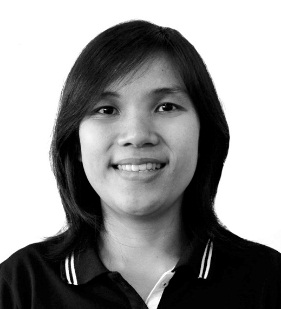 Registered and Licensed ArchitectBCSS (Building and Construction Supervisors Safety Course) CertifiedPersonal InformationName: 			Marlu E-mail: 				Marlu.372842@2freemail.com Nationality: 			FilipinoDate of Birth: 		February 7, 1989Gender:			FemaleDesired EmploymentProject Architect / Site Architect / Project Coordinator / Designer / Quality Control OfficerWork ExperienceEducation and TrainingPersonal Skills and CompetencesName & Address of Employer:SAUDI BINLADIN GROUP-AGAC (Morocco)Type of business Sector:Design and Construction CompanyDates:February 2014 – May 2017Occupation / Position held:Architect (Technical Department)Main activities & responsibilities:Autocad, Photoshop and Sketchup OperationProvided technical assistance for interior working drawings, prepared interior sketches and renderings, assisted in the preparation of furniture for actual layout, site inspection and photo documentation, prepared quality control report (QIR).Projects handled:P1561 - Private Palace, MoroccoSalmanya Palace, MoroccoPrivate Villa, Benslimane, MoroccoPrestigia Bouskoura Villas, MoroccoPrestigia Marrakech Apartment, MoroccoAnfa Place Apartment, MoroccoCity Center Apartment, MoroccoName & Address of Employer:KIANSON PTE. LTD. (Singapore)Type of business Sector:Subcontractor of timber and plasticsDates:October 2013 - February 2014Occupation / Position held:Project Coordinator and DrafterMain activities & responsibilities:Autocad, Photoshop and Sketchup OperationProject coordination and site meetings, prepared working drawings and BOQ, on-site manual detailing, site inspection and quality control.Projects handled:Foresta, Mount Faber, Singapore (Residential Units)Brunei High Commission, Singapore (Residential Units)	The Tennery, Singapore (Condominium Building)Name & Address of Employer:Ecotektonika, Inc. (Philippines)Type of business Sector:Design and consultancy firm for sustainable architectureDates:April 2012 - March 2013Occupation / Position held:Architectural Coordinator / Designer / BERDE CoordinatorMain activities & responsibilities:Autocad, Photoshop and Sketchup OperationProject documentation and coordination for BERDE Certification (Green building rating system developed by PHILGBC Philippine Green Building Council); Prepared pre-design work (analysis, forms, drawings, computation of water reuse, sun path diagram etc.), drafting (Autocad detailing, sketch up modelling and podium rendering) attends meetings and workshops, coordinate with green product suppliers.Projects handled:Net Park Office Building, Philippines (Office & Commercial Biulding)Laguna Lake Development Authority Building (LLDA), Philippines (Government Office)Project BOTANIKA Condominium FILINVEST, Philippines Name & Address of Employer:GT GO Enterprises, Inc. (Philippines)Type of business Sector:Construction and Development CompanyDates:June 2011 - February 2012Occupation / Position held:Site Architect / Site Supervisor / Quality Control OfficerMain activities & responsibilities:Autocad, Photoshop and Sketchup OperationProvided technical assistance for working drawings implementation, quality control, checked delivery of materials, prepared punch list and as-built plans, on site manual detailing, and project coordination.Projects handled:1 Unit Residential Condominium; ALEXANDRA, Philippines 3 Storey Residential; Philippines Hotel H2O Reception; Manila Ocean Park, Philippines Function Room; Manila Ocean Park, PhilippinesOffice Renovation; Foster Foods, Philippine Stock Exchange Center, Name and type of Organization providing education and trainingUniversity of Santo Tomas College of Architecture, Manila PhilippinesDatesJune 2006 – April 2011Title of Qualification AwardedBachelor of Science and ArchitectureName and type of Organization providing education and trainingSt. Paul College of Parañaque, PhilippinesDatesJune 2002 – March 2006Title of Qualification AwardedHigh School DiplomaLanguageEnglish and Filipino (Tagalog, Bisaya) Technical Skills and CompetencesArchitectural Interiors and Interior Fit-outSustainability Design and computationsArchitectural pre-design and Design worksManual and Technical Drafting Manual and Digital Rendering Construction Estimates and BOQProject CoordinationSite Coordination and Supervision Architectural Quality ControlFree-hand drawing and PaintingScale ModellingGraphic DesignComputer Skills and CompetencesAutoCADSketch UpSU Podium and VrayAdobe PhotoshopMicrosoft Office (Word, Excel and Power Point)Professional Membership and CertificationsUnited Architects of the Philippines (Professional Licensed Architect)Integrated and Accredited Professional Organization of Architects (Professional Licensed Architect)BCSS (Building Construction Supervisors Safety Course) Certified